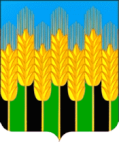 АДМИНИСТРАЦИЯНОВОДМИТРИЕВСКОГО СЕЛЬСКОГО ПОСЕЛЕНИЯСЕВЕРСКОГО РАЙОНАПОСТАНОВЛЕНИЕ15 февраля 2018 года                                                                                         № 25	станица Новодмитриевская	Об оплате труда работников администрации Новодмитриевского сельского поселения, замещающих должности, не являющиеся должностями муниципальной службыВ соответствии с Федеральным законом от 6 октября 2003 года № 131-ФЗ «Об общих принципах организации местного самоуправления в Российской Федерации», Законом Краснодарского края от 16 мая 2007 года 1244-КЗ «О муниципальной службе в Краснодарском крае», Уставом Новодмитриеского сельского поселения, п о с т а н о в л я ю:1 Утвердить положение «Об оплате труда работников администрации Новодмитриевского сельского поселения, замещающих должности, не являющиеся должностями муниципальной службы». 2. Контроль за выполнением настоящего постановления возложить на администрацию Новодмитриевского сельского поселения. 3. Постановление вступает в силу со дня его опубликования (обнародования) и распространяется на правоотношения возникшие с 1 января 2018 года.Глава Новодмитриевского сельскогопоселения Северского района                                                       Е.В. ШамраеваПроект подготовлен и внесенВедущий специалист финансового отдела		              С.С.Федорова Проект согласован:  Начальник финансового отдела                                                    О.Н.СезинаЮрисконсульт							               С.Р.Дельянов                                                                                                         Приложение №1к постановлению администрации Новодмитриевского сельского поселения Северского района от 15 февраля 2018 года№25ПОЛОЖЕНИЕОб оплате труда работников администрации Новодмитриевского сельского поселения, замещающих должности, не являющиеся должностями муниципальной службы1.Общие положенияНастоящее Положение об оплате труда работников администрации Новодмитриевского сельского поселения Северский район, замещающих должности, не являющиеся должностями муниципальной службы (далее –Положение), разработано в целях упорядочения их оплаты труда, а размеры должностных окладов устанавливаются постановлением администрации Новодмитриевского поселения.2.Оплата труда1.Заработная плата работников администрации Новодмитриевского сельского поселения Северского района замещающих должности, не являющиеся должностями муниципальной службы, (далее –работники) состоит из месячного должностного оклада (далее-должностной оклад), ежемесячных и иных дополнительных выплат (далее-дополнительные выплаты)2.Должностные оклады увеличиваются (индексируются) в сроки и в пределах размера повышения (индексации) должностных окладов муниципальных служащих администрации Новодмитриевского сельского поселения. При увеличении (индексации) должностных окладов их размеры подлежат округлению до целого рубля в сторону увеличения.3. К дополнительным выплатам относятся:1) ежемесячная надбавка за сложность и напряженность труда - в размере до 150 процентов должностного оклада, порядок  выплаты,  и конкретный размер которой определяются работодателем;2) премии по результатам работы (размер премий не ограничивается в пределах фонда оплаты труда), порядок выплаты которых определяется работодателем;3) ежемесячное денежное поощрение-в размере 1,5 должностного оклада;4) единовременная выплата при предоставлении ежегодного оплачиваемого отпуска и материальная помощь- в размере 4 должностных окладов, выплачиваемые в соответствии с положением, утвержденным главой Новодмитриевского сельского поселения;4. Работникам производятся иные выплаты, предусмотренные соответствующими федеральными законами и иными нормативными правовыми актами. При формировании фонда оплаты труда работников сверх средств, направляемых для выплаты должностных окладов, предусматриваются средства для выплаты (в расчете на год):1) Ежемесячной надбавки за сложность и напряженность труда –в размере 12 должностных окладов;2) Премий по результатам работы – в размере 8 должностных окладов.3) Ежемесячного денежного поощрения- в размере 18 должностных окладов.4) Единовременной выплаты при предоставлении ежегодного оплачиваемого отпуска и материальной помощи -  в размере 4 должностных окладов.Глава Новодмитриевского сельского поселения Северского района имеет право перераспределять средства фонда оплаты труда между выплатами, предусмотренными пунктом 5 настоящего раздела.Начальник финансового отдела 			  		О.Н.СезинаПриложение №1к положению об оплате труда работников администрации Новодмитриевского сельского поселения, замещающих должности, не являющиеся должностями муниципальной службыРАЗМЕРЫутвержденных должностных окладов и ежемесячного денежного поощрения работников администрации Новодмитриевского сельского поселения, замещающих должности, не являющиеся должностями муниципальной службыНачальник финансового отдела 			  		О.Н.СезинаНаименование должностейдолжностной оклад на 1 ед.ежемесячное денежное поощрение. (количество должностных окладов)Делопроизводитель3019,001,5Водитель3720,001,5Юристконсульт4795,001,5Специалист по физической культуре и спорту4795,001,5Землеустроитель4795,001,5Специалист по ГО и ЧС4795,001,5